14-Nov-22    Waste Management
Sent on behalf of Vasu Siva, GP Partner & Clinical Lead for Green Agenda Dear Colleagues,

Our focus this week is on reducing unnecessary wastage, in particular reuse – stops new items from being made and old items from being wasted. This is one of the ‘Bucket’ list items on the ES Green initiative.
Understanding the importance of the '5 R’s: refuse, reduce, reuse, and repurpose should be considered prior to recycling. Incorporate this into your practice’s waste reduction and recycling efforts to minimise landfill waste and reduce carbon emissions.
  
Helpful Resources:
 
https://www.greenerpractice.co.uk/information-and-resources/organisational-considerations/reducing-waste-in-health-care/ ACTIVITY: Reuse as many items as possibleACTIVITY: Reuse as many items as possibleWhat is the activity?
 Re-use as many items as possible and put up signs in the practice to encourage staff to think about what they are using & how to reduce waste (conscience prodder)What are the benefits of the activity? 
(GP surgery, staff, patients, community, environment)
 Cost savingsReduces wastageSustainable environmentHow to carry out the activity?
 

 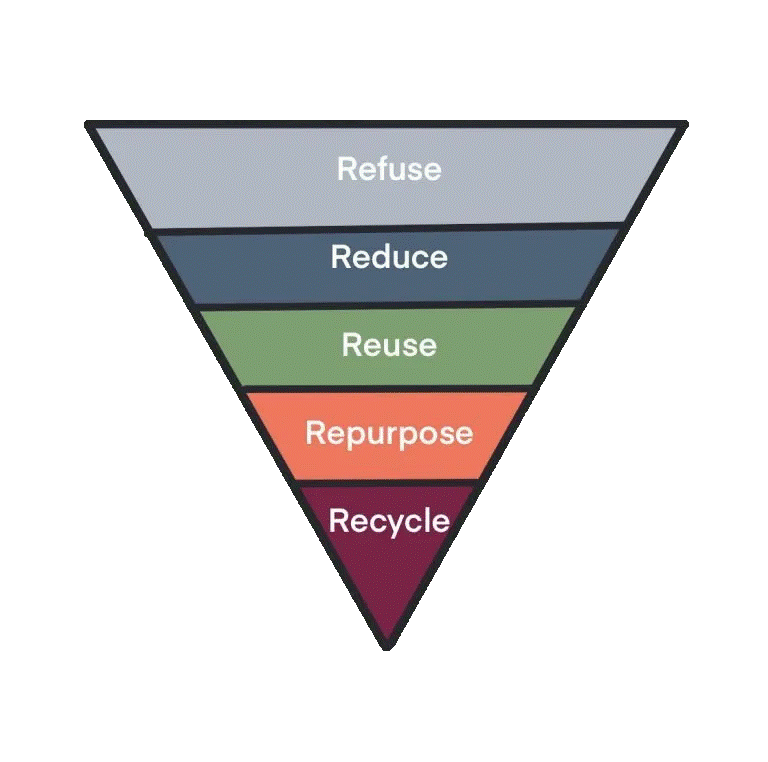 Put up signsDiscuss in staff/practice meetingsEncourage staff to reflect on what is being used & how to reduce wastageEncourage staff to reuse as many items as possible instead of buying new ones (e.g. reusable water bottles, plates & coffee cups; scrap paper & paper clips instead of post it notes; consider adoption of Sharpsmart reusable sharps bins)How would this be measured?
 Staff feedbackPractices to review the 6-12 monthly invoicesWhat are the benefits/award once you have completed the activity? 
 GP practices would have completed one of the ‘Bucket list items’ mentioned in the ES 25 Green InitiativeYou would have contributed towards NHSE ambitionHow will this be reported?
 
 Annual submission of the evidence of participation of the Bucket list items mentioned in the Delivery section of ES 25 Green Initiative